Об отмене постановления администрации  Нижнекумашкинского сельского поселения Шумерлинского района 02.11.2020 г. № 73  «О внесении изменения в постановление администрации Нижнекумашкинского сельского поселения Шумерлинского района  от 30.08.2013   № 66  «Об утверждении порядка размещения сведений о доходах, расходах, об имуществе и обязательствах имущественного характера лиц, замещающих должности муниципальной службы в администрации Нижнекумашкинского сельского поселения Шумерлинского района, и членов их семей в сети интернет на официальном сайте Нижнекумашкинского сельского поселения Шумерлинского района  и предоставления этих сведений средствам  массовой информации для опубликования»Администрация Нижнекумашкинского сельского поселения Шумерлинского района   п о с т а н о в л я е т:1. Постановление администрации Нижнекумашкинского сельского поселения Шумерлинского района 02.11.2020 г. № 73 «О внесении изменения в постановление администрации Нижнекумашкинского сельского поселения Шумерлинского района от 30.08.2013   № 66  «Об утверждении порядка размещения сведений о доходах, расходах, об имуществе и обязательствах имущественного характера лиц, замещающих должности муниципальной службы в администрации Нижнекумашкинского сельского поселения Шумерлинского района, и членов их семей в сети интернет на официальном сайте Нижнекумашкинского сельского поселения Шумерлинского района и предоставления этих сведений средствам массовой информации для опубликования» отменить.2. Настоящее постановление  вступает в силу после его официального опубликования в информационном издании «Вестник Нижнекумашкинского  сельского поселения Шумерлинского района» и подлежит размещению на официальном сайте Нижнекумашкинского сельского поселения Шумерлинского района в сети «Интернет».Глава Нижнекумашкинского сельского поселенияШумерлинского района  			                   		         	В.В. Губанова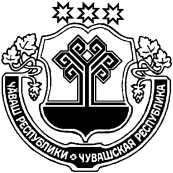 